  OLIVONE        3 ½-Zimmer-Einfamilienhaus             sehr sonnig, ruhig mit Garten und Parkplatz……………………………………..……………..……………………………………..………..…………………….……………….Casa unifamiliare di 3½ localisoleggiata, tranquilla, con giardino e posti auto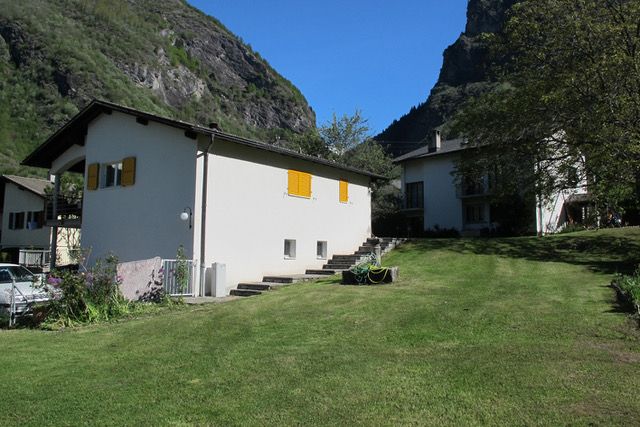                                            4180/3659                                                       Fr. 615‘000.--  Standort | Umgebung 6718 Olivone, Via Marzano 22Region: Val di BlenioLage: sehr sonnig und ruhigAussicht: schöne AussichtSchulen: 500 mEinkaufen: 500 mÖffentliche Verkehrsmittel: 1100 mEntfernung zur nächsten Stadt: 23 kmAutobahnentfernung: 23 km  BeschreibungDieses 3 ½-Zimmer-Einfamilienhaus befindet sich an sehr sonniger und ruhiger Lage im Dorf Olivone im schönen Bleniotal.Das zweistöckige Haus wurde im Jahr 2000 gebaut und befindet sich in einem sehr guten Zustand. Die Zimmer sind sehr hell und gemütlich, in modernem Stil gestaltet Der Eingang im Erdgeschoss führt zu einem kleinen Flur, einem Doppelschlafzimmer, einem Bad/Dusche/WC, einer Waschküche/Hauswirtschaftsraum, einem Abstellraum und einem Keller.Im ersten Stock befindet sich ein geräumiges Wohn-/Esszimmer mit Terrasse. Die moderne Küche ist zum Wohnzimmer hin offen und bietet Zugang zu einer weiteren überdachten Terrasse. Neben dem Wohnzimmer befinden sich ein Schlafzimmer mit Doppelbett und ein Hauptbadezimmer mit Bad/WC. Von beiden Etagen aus hat man direkten Zugang zum großen Garten mit Obstbäumen, Gemüsegarten und einem Geräteschuppen. Von allen Seiten hat man einen wunderschönen Blick auf die Berge und die Natur.Ein Holzofen des Typs "Pigna" zusätzlich zur Öl-Zentralheizung und die isolierten Aluminiumfenster und -türen mit Doppelverglasung ermöglichen eine erhebliche Senkung des Verbrauchs.Es ist ein idealer Ort für diejenigen, die alle Annehmlichkeiten an einem Ort im Grünen genießen möchten. Hier können schöne Wanderungen oder Fahrradtouren unternommen werden. Das Ski- und Wandergebiet Nova Nara in Leontica ist 15 km entfernt. Das Skigebiet Campo Blenio und das neue internationale Skilanglaufzentrum in Campra sind 10 Minuten entfernt.Das Haus ist leicht mit dem Auto zu erreichen. Vor dem Haus ist es möglich, 5-6 Autos zu parken oder Garagen zu bauen. Biasca und die Autobahn A2 sind in 25 Minuten mit dem Auto zu erreichen. Die Städte Lugano und Locarno sind etwa 55 Minuten entfernt.  Highlightssehr sonnige und ruhige Lage mit schöner AussichtNiedrigenergiehausGroßer Garten sehr gute Anbindung an öffentliche Verkehrsmittel / Autobahn  Posizione | Dintorni6718 Olivone, Via Marzano 22Regione: Val di BlenioPosizione: molto soleggiata e tranquillaVista: bella vistaScuole: 500 mAcquisto: 500 m Trasporto pubblico: 1100 mDistanza città successiva: 23 kmDistanza autostrada: 23 kmDescrizione dell’immobileQuesta casa unifamiliare di 3 ½ locali è situata in posizione molto soleggiata e tranquilla nel paese di Olivone, in bellissima Val di Blenio.La casa a due piani è stata costruita in anno 2000 e si trova in stato molto buono. Gli ambienti sono molto luminosi e accoglienti, in stile moderno. Dall’entrata al pian terreno si accede al piccolo atrio, una camera matrimoniale, un bagno/doccia/WC, lavanderia/locale tecnico, un ripostiglio ed una cantina.Al primo piano si trova ampio soggiorno/sala pranzo con la terrazza, la cucina moderna aperta sul soggiorno con accesso su altra terrazza coperta. Accanto al soggiorno si trova una camera matrimoniale con bagno padronale completo di vasca/WC. Da entrambi i piani si accede direttamente all’ampio giardino dove si trovano alcune piante da frutta, l’orto ed un capanno per gli attrezzi.Da ogni parte si gode di una splendida vista sulle montagne e sulla natura.Una stufa a legna tipo “pigna”, che si aggiunge all’impianto di riscaldamento centrale ad olio combustibile, assieme ai serramenti in alluminio e doppi vetri isolati permettendo di ridurre notevolmente i consumi.La casa è facilmente raggiungibile in auto. All’esterno della casa è possibile parcheggiare 5-6 auto oppure costruire i garage.È un posto ideale per chi vuole avere tutti i comfort in un posto immerso nel verde. Qui si possono intraprendere delle belle escursioni a piedi o con la bicicletta. Il comprensorio sciistico ed escursionistico di Nova Nara a Leontica si trova a 15 km di distanza. Il comprensorio sciistico di Campo Blenio e il nuovo centro internazionale di sci di fondo di Campra sono a 10 minuti di distanza.In 25 minuti di auto si arriva a Biasca, nonchè all’autostrada A2. Le città di Lugano e Locarno sono a circa 55 minuti di distanza.    Highlightsposizione molto soleggiata e tranquilla con bella vistacasa a basso consumo energeticogrande giardino ottimo collegamento mezzi pubblici/autostradale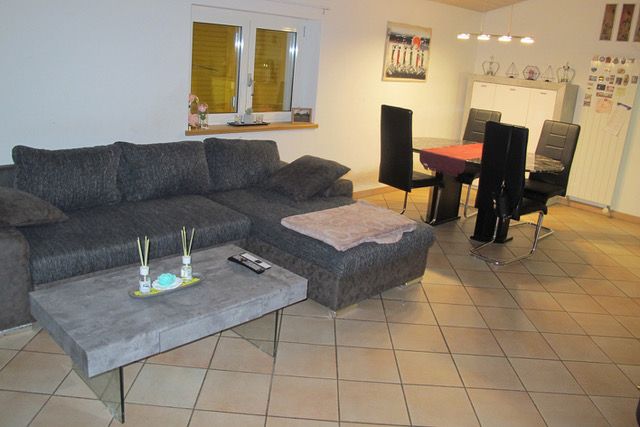 Wohn-/Essraum    /   soggiorno e pranzo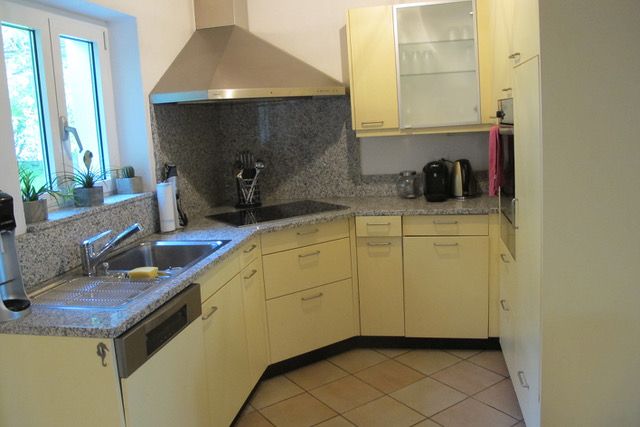 Küche    /   cucina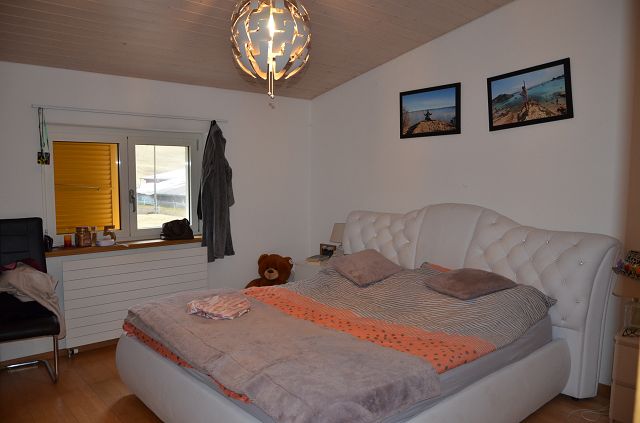 Zimmer  /  camera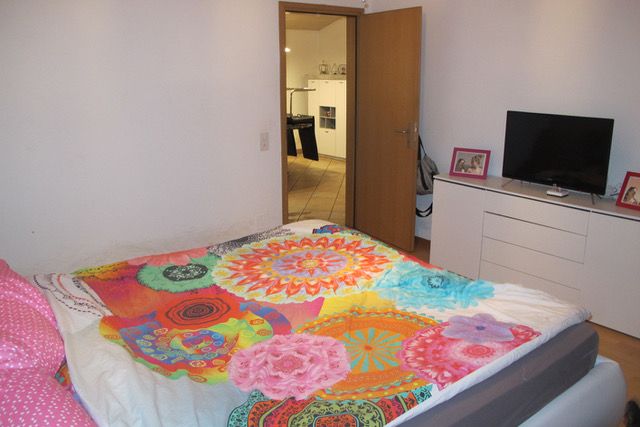 Zimmer  /  camera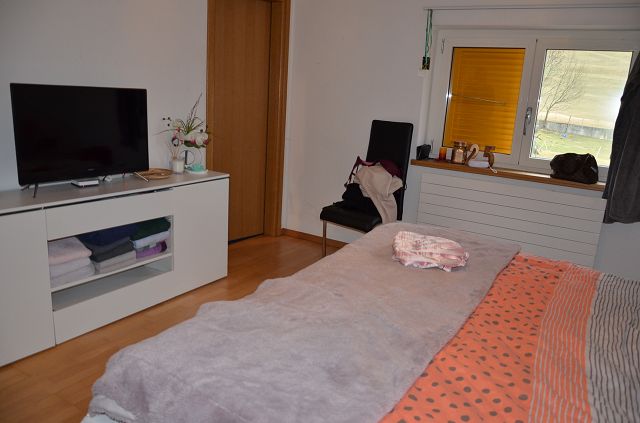 Zimmer  /  camera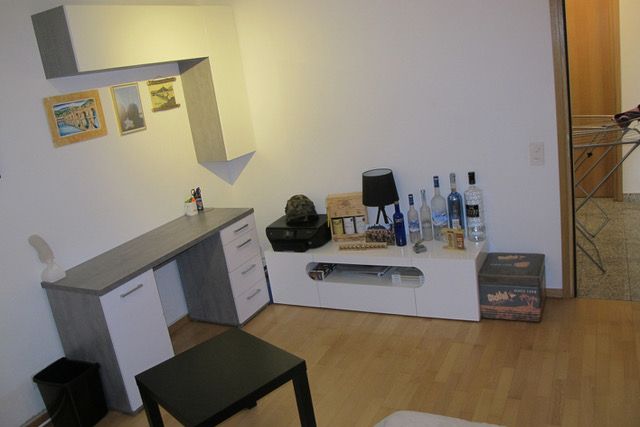 Zimmer    /   camera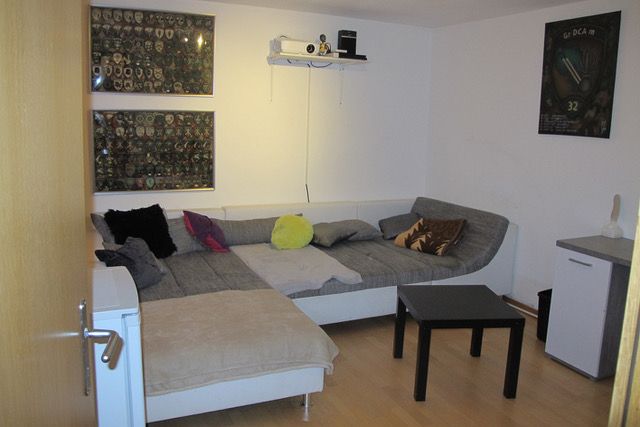 Zimmer  /  camera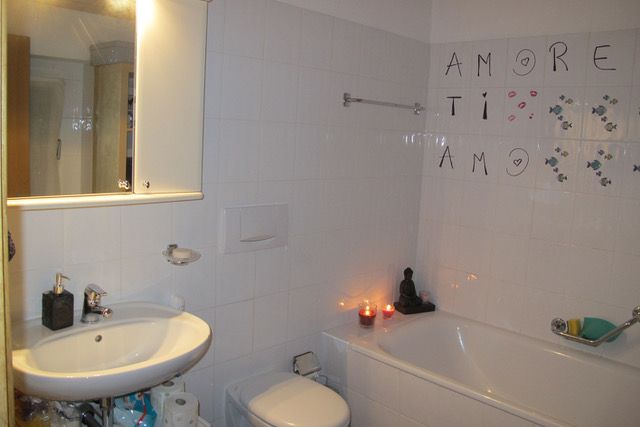 Bad   /   bagno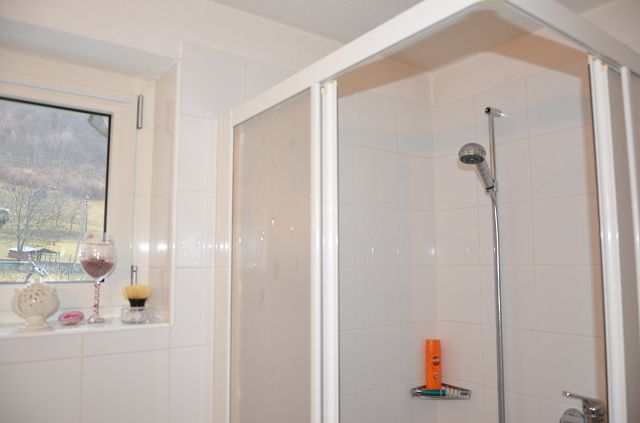 Dusche   /   doccia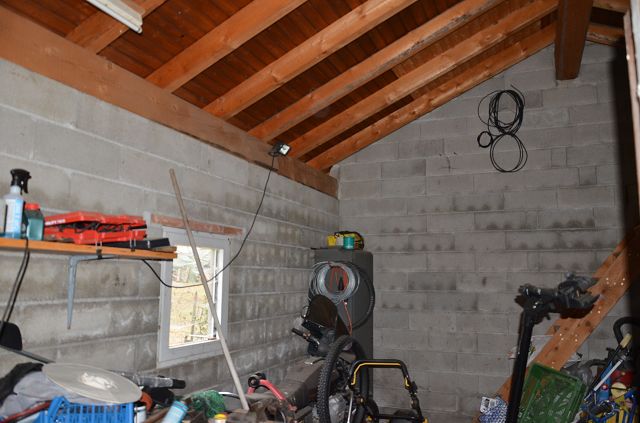 Dachraum   /   sotto tetto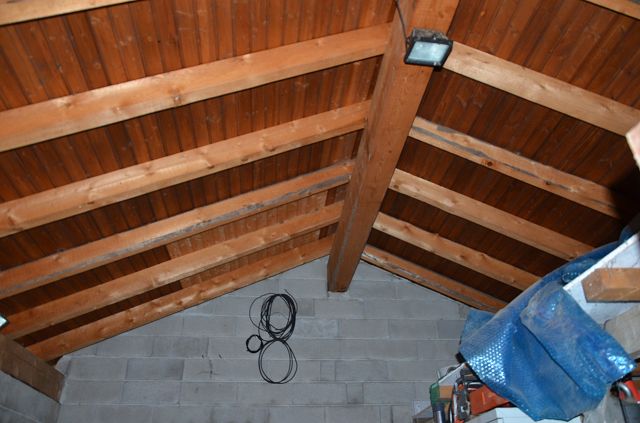 Dachraum   /   sotto tetto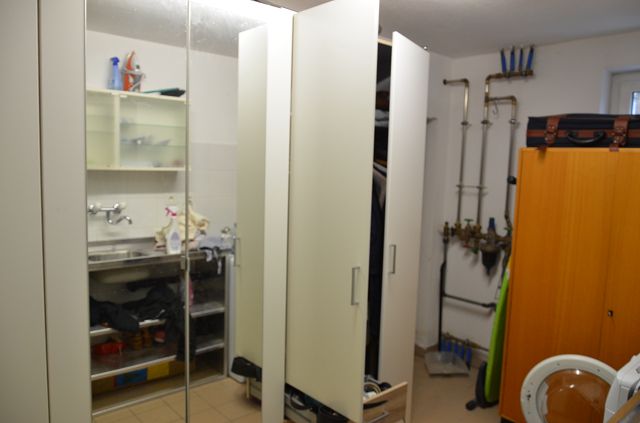 Waschküche    /   lavanderia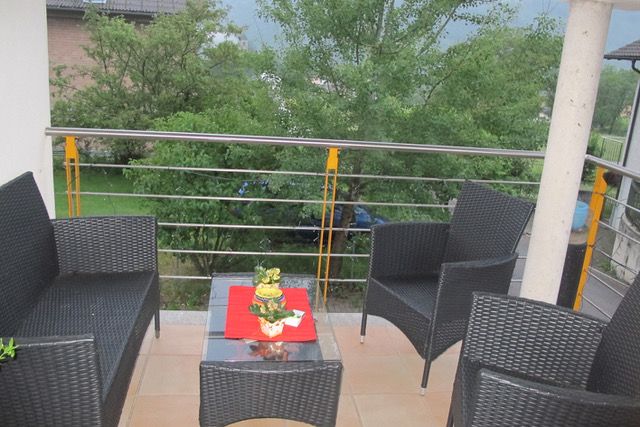 Terrasse    /   terrazza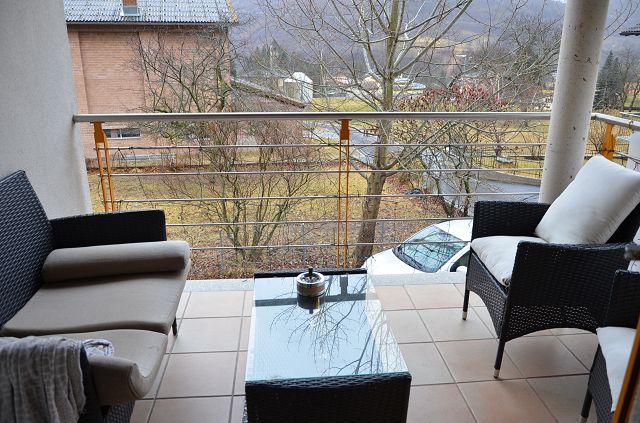 Terrasse    /   terrazza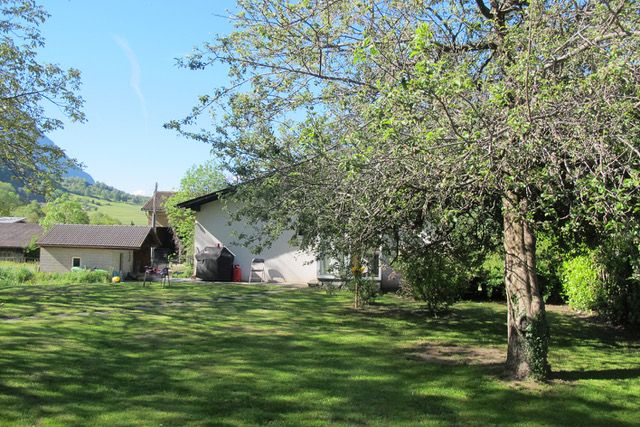 Garten / giardino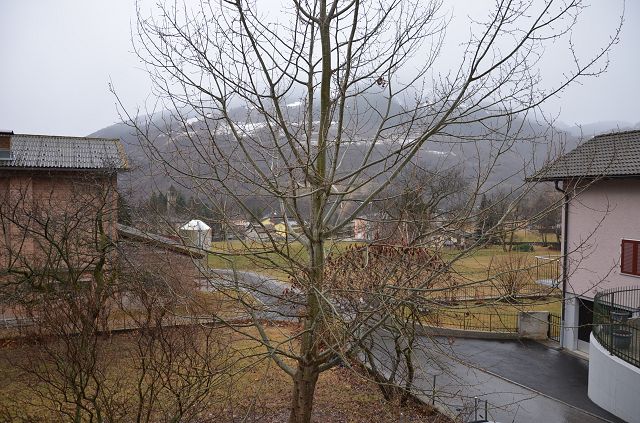 Ausblick    /   vista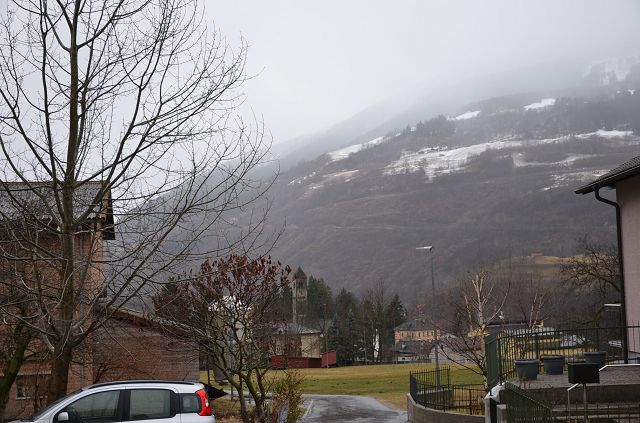 Ausblick    /   vista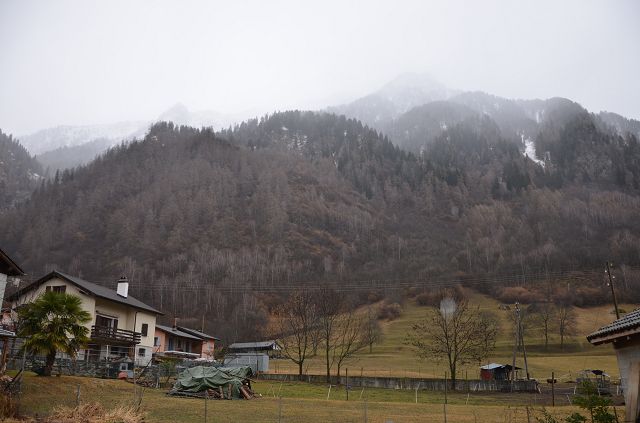 Ausblick    /   vista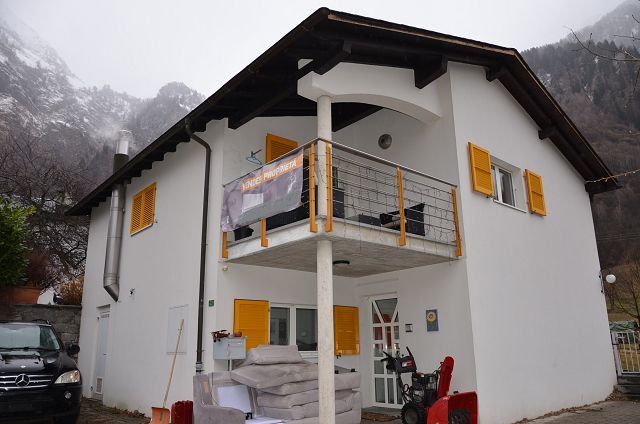 Haus    /   casa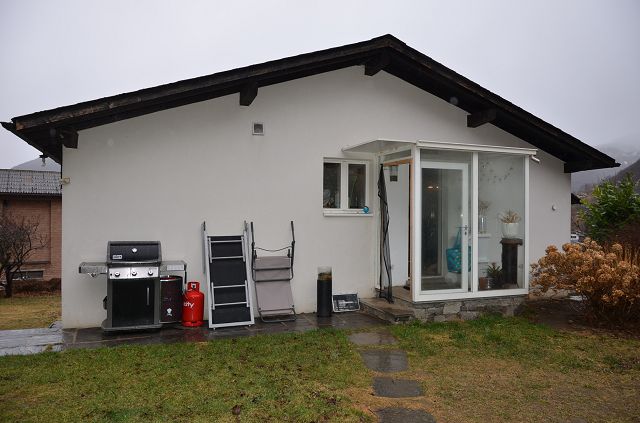 Ausblick    /   vista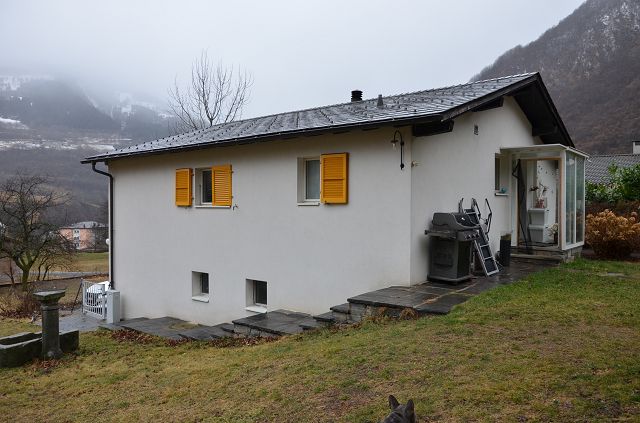 Ausblick    /   vista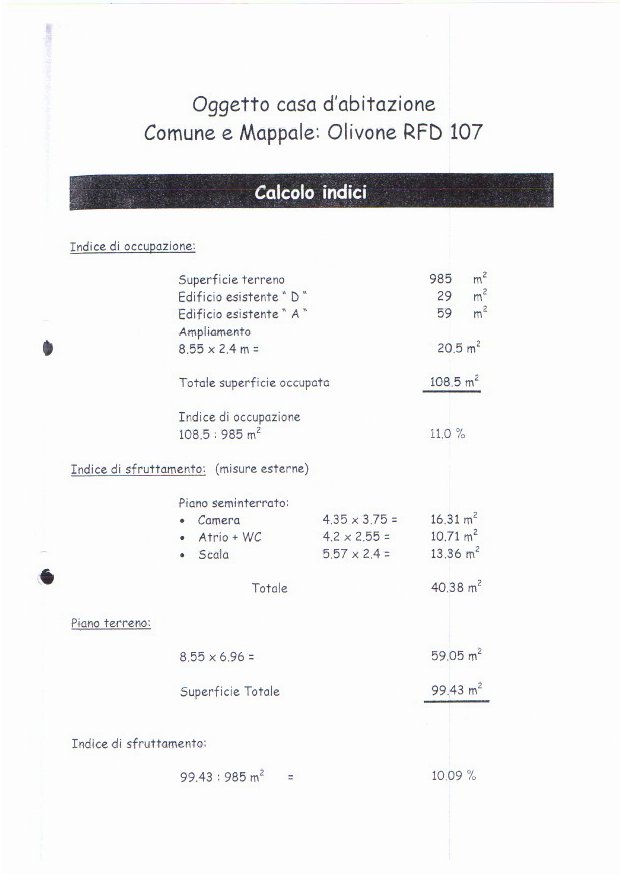 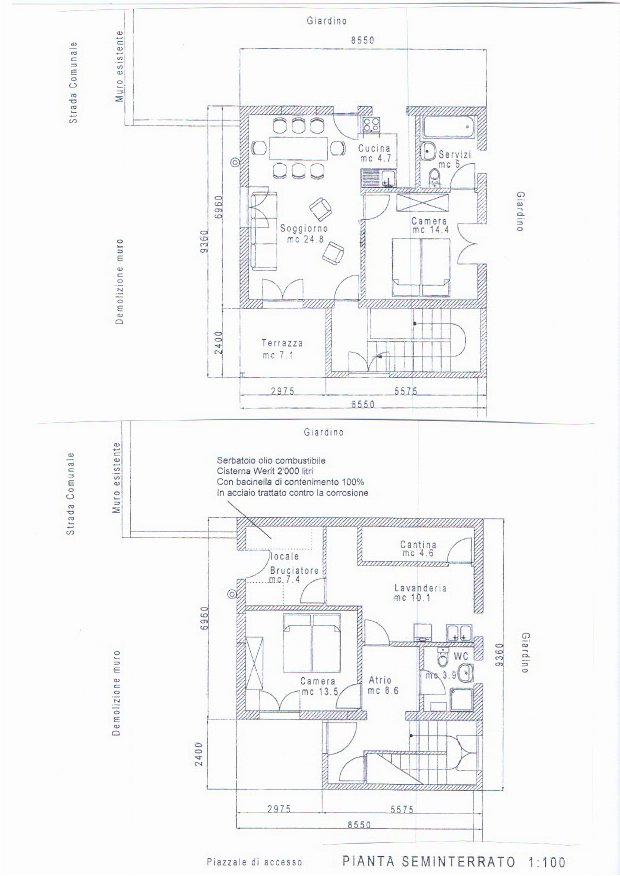 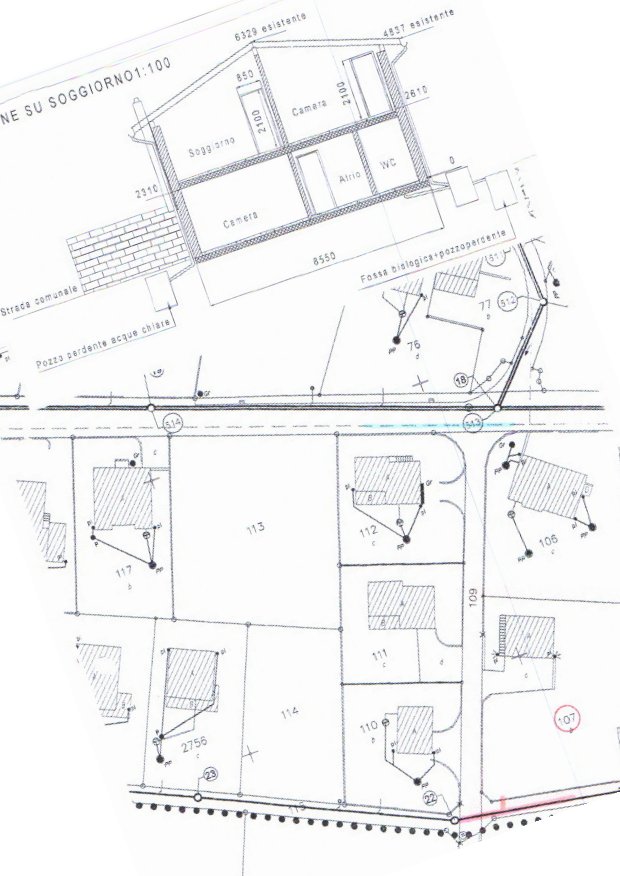 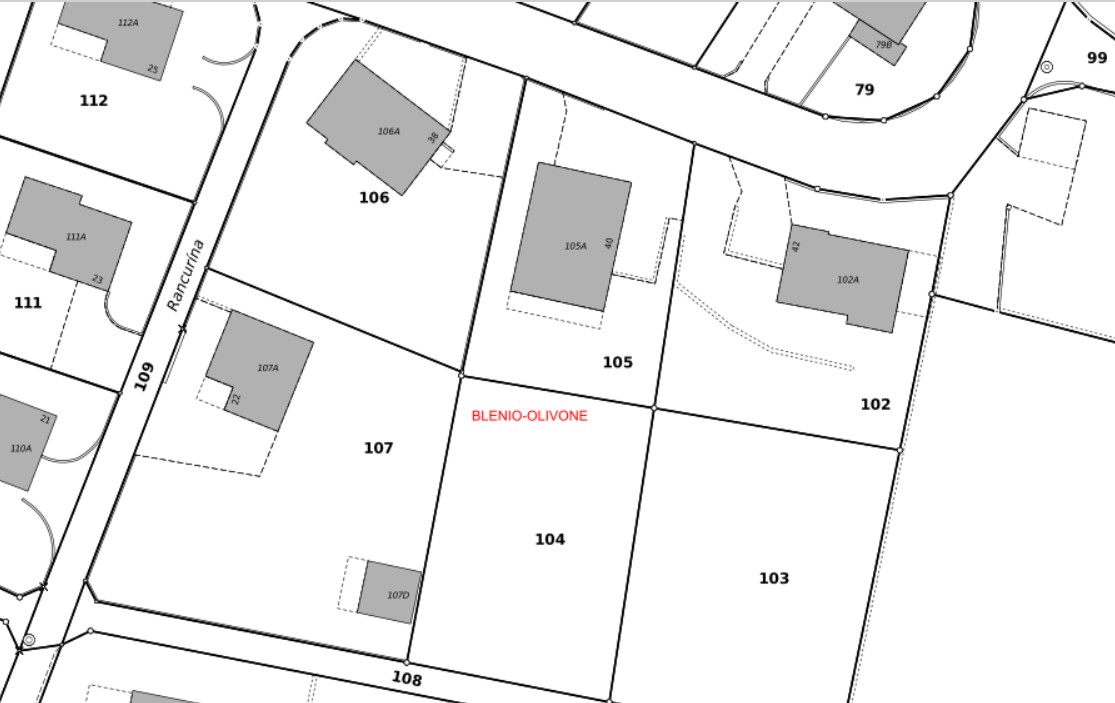 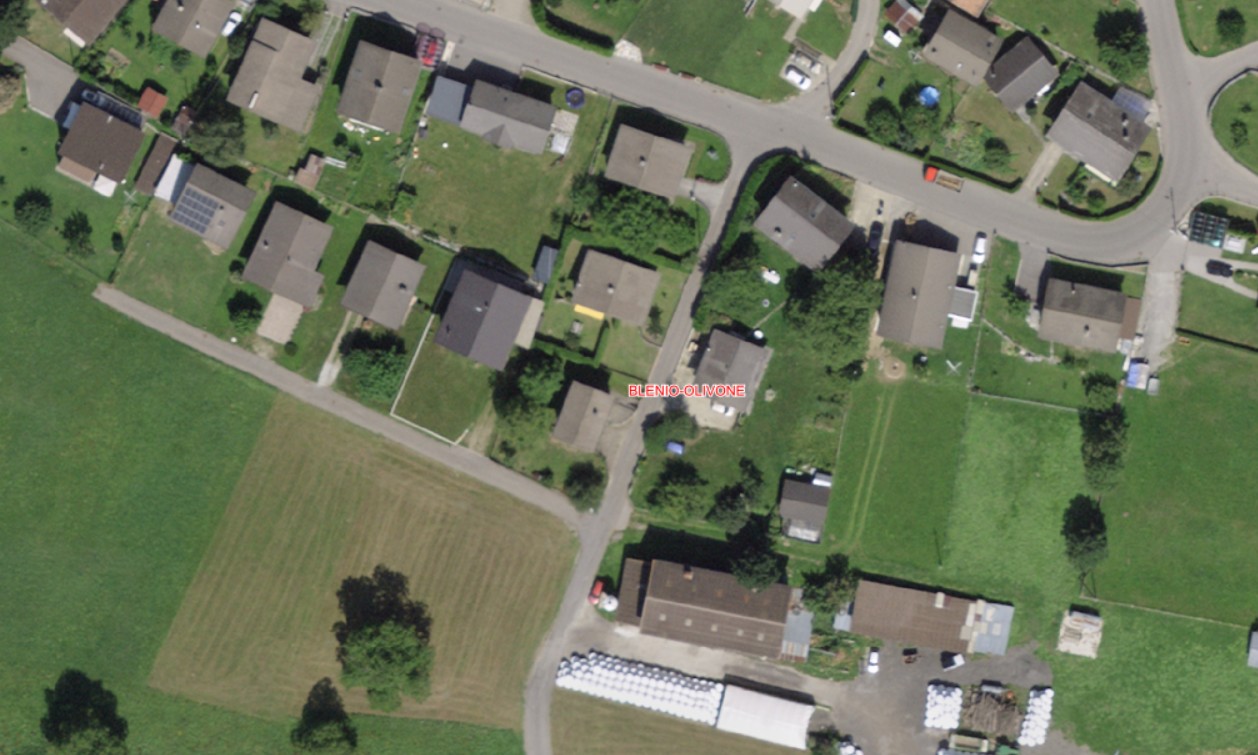 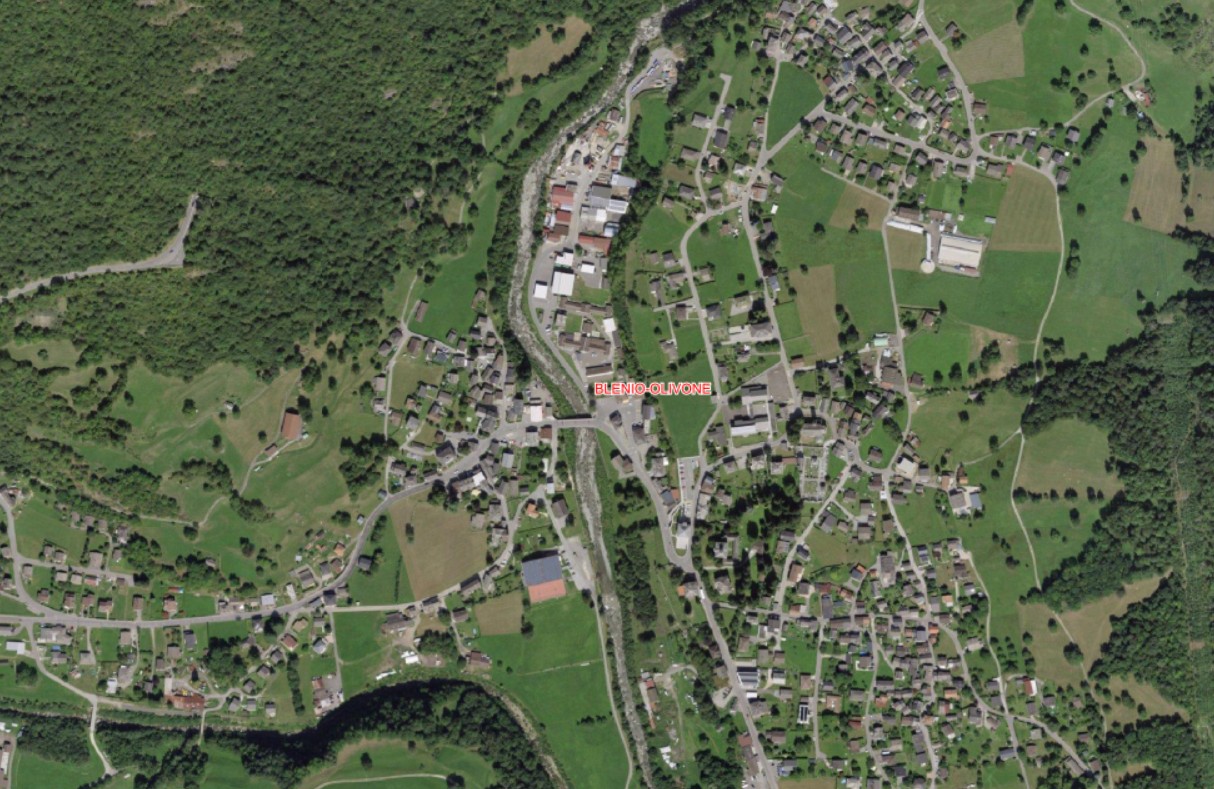 G TICINO |   Olivone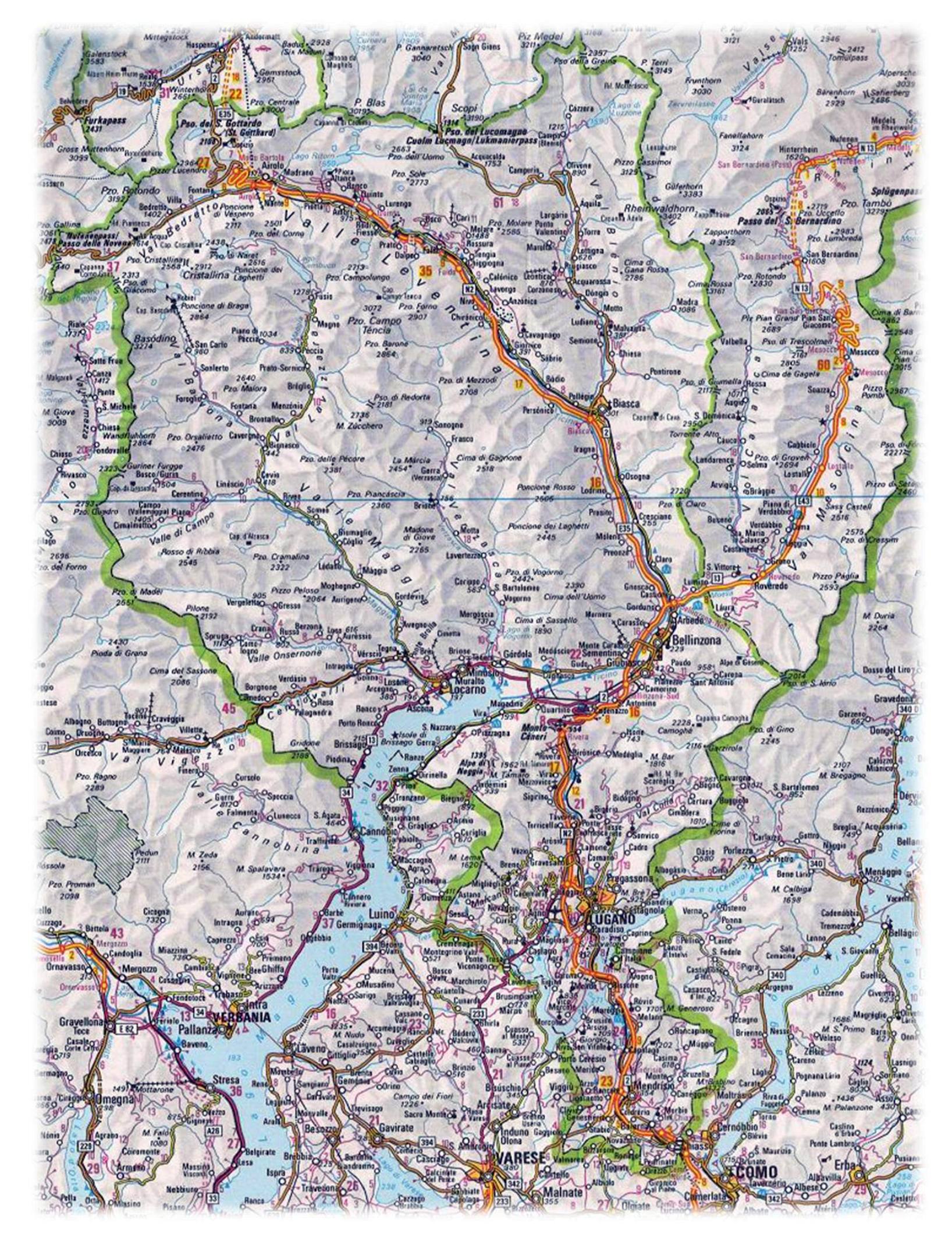 